 Stredoslovenská vodárenská prevádzková spoločnosť, a.s :oznamuje,že na základe rozhodnutia ÚRSO č. 0020/2024/V  s účinnosťou od 21.6.2024  došlo k zmene  ceny vodného a stočného. Ceny sú zverejnené na internetovej  stránke dodávateľa.           Z dôvodu zistenia stavu vodomeru odberateľom vody, ktorí majú u dodávateľa evidované telefónne číslo, boli/budú  zaslané interaktívne SMS-ky / ďalej i-SMS/ pre zaslanie fotografie a stavu vodomeru prostredníctvom aplikácie.         Dodávateľ žiada občanov, ktorým bola i-SMS doručená, aby pre nahlásenie stavu  vodomeru prednostne využili túto možnosť.       Občania, ktorí neobdržia  i-SMS, alebo aplikáciu i-SMS nemôžu využiť, môžu stav vodomeru oznámiť   jedným z nasledovných spôsobov:  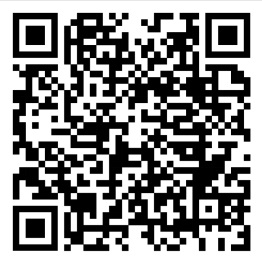 Vyplnením ONLINE  formulára,  ktorý  je  zverejnený na  www.stvps.sk  alebo  aj  pomocou  uvedeného QR kódu bude odberateľ presmerovaný na stránku dodávateľa kde sa nachádza tento formulár Zaslaním stavu alebo fotografie  vodomeru e-mailom na adresu cc@stvps.sk 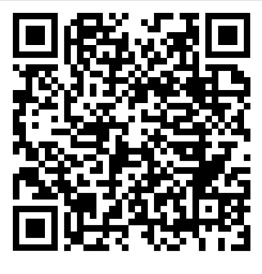 Zaslaním textovej SMS /bez foto vodomeru/ na tel.číslo: +421 902 020 419  Telefonicky na tel. číslo Call centra: 0850 111 234 iba v pracovných dňoch v čase od 7.30 do 15.00 hod.                   Pri oznamovaní  stavu vodomeru e-mailom alebo textovou sms je potrebné uviesť:  meno a priezvisko,  adresu odberného miesta,  dátum odpočtu a stav vodomeru.       Vzhľadom na obmedzené možnosti pri preberaní telefonických hovorov iba v pracovných dňoch od 7.30 do 15.00 hod., ako aj na kapacitné dôvody CC pri preberaní hovorov dodávateľ  doporučuje  stav vodomeru oznámiť vyplnením ONLINE  formulára na www.stvps.sk alebo  oznámenie  zaslať  formou SMS alebo  e-mailom, čo je možné bez časového obmedzenia.        Stav vodomeru je možné nahlásiť do 19.7.2024.        Za ústretovosť a pochopenie Vám dodávateľ vody ďakuje.